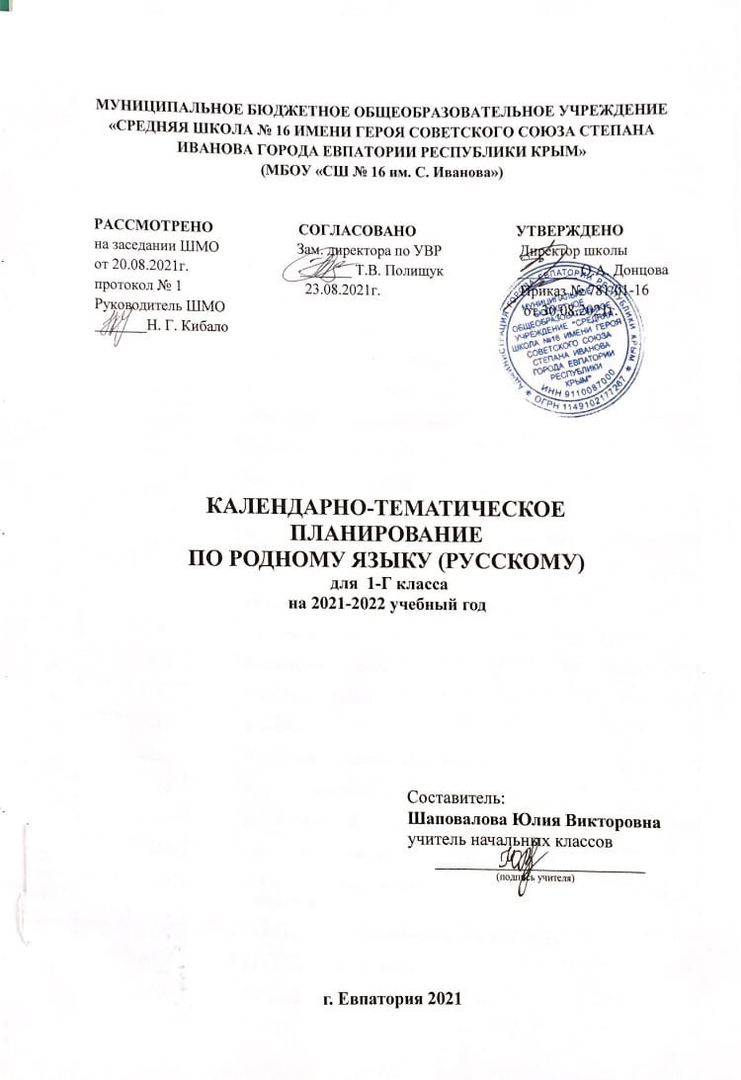 № п/п№ п/пДатаДатаТема урокапланфактпланфактТема урока1.07.09Как люди общаются друг с другом.2.14.09Жесты и мимика.3.21.09Вежливые слова.4.28.09Мудрость в пословицах.5.05.10Как приветствуют друг друга.6.12.10Зачем людям имена.7.19.10Спрашиваем и отвечаем.8.26.10Спрашиваем и отвечаем. Играем в загадки.9.09.11Выделяем голосом важные слова10.16.11Игра – сказка “Пропавшие имена”.11.23.11Лексическое значение слов.12.30.11Как можно играть звуками13.07.12Где поставить ударение14.14.12Чудесные превращения слов.15.21.12Зачем нужны звуки языка? 16.28.12Звуковая культура речи. Загадки, скороговорки.17.11.01Как сочетаются слова.18.18.01Составление диалогов.19.25.01Как писали в старину20.01.02Рукописи, буквица.21.08.02Из истории письменности русского народа.22.15.02День славянской письменности и культуры.23.01.03Дом в старину: что как называлось24.15.03Традиции и обычаи русского народа.25.29.03Устное народное творчество. Потешки. Заклички. Поговорки. Пословицы.26.05.04Любимые сказки. Инсценировка любимых сказок.27.12.04Во что одевались в старину.28.19.04Во что одевались в старину. Обобщение.29.26.05Русские богатырские сказки. 30.10.05Русские богатырские сказки. Сказка «Три богатыря». 31.17.05Сравниваем тексты. Виды текстов.32.24.05Сравниваем тексты. Сравнение текстов.33.Обобщающий урок. Игра «Что? Где? Когда?».